Иногда дети специально, ради шутки, искажают содержание полученной информации, и тогда можно говорить о том, что телефон испорчен и нуждается в починке. Нужно выбрать мастера, который найдет поломку и сможет ее устранить. Мастер понарошку чинит телефон, и после следующего круга все оценивают, стал ли телефон работать лучше.С детьми младшего дошкольного возраста эту игру можно проводить, говоря на ушко соседа не фразы, а слова.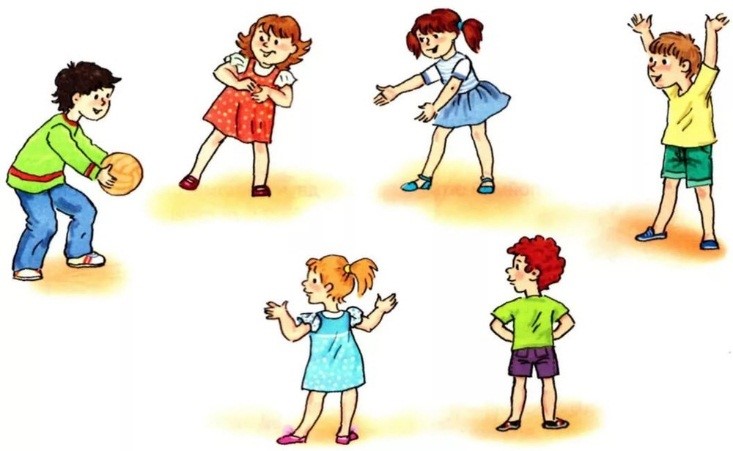 «Игротерапия общения»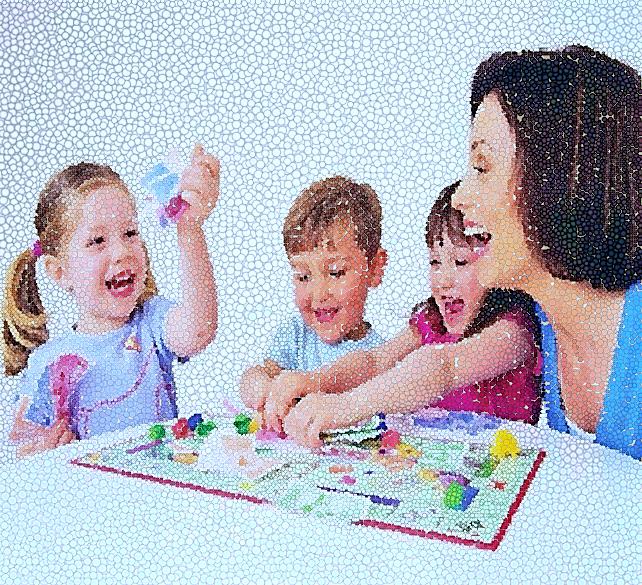 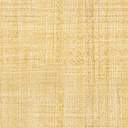 Общение - это процесс взаимодействия конкретных личностей, определенным образом отражающих друг друга, относящихся друг к другу и воздействующих друг на друга.Общение имеет огромное значение в формировании человеческой психики, её развитии. Если бы с рождения человек был лишён этой возможности общаться, он никогда не стал бы цивилизованным, культурно и нравственно развитым гражданином.Особенно большое значение для психического развития ребёнка имеет его общение со взрослыми на ранних этапах онтогенеза. В это время все свои человеческие, психические и поведенческие качества он приобретает исключительно через общение: дети учатся тому, что будут использовать в течение всей дальнейшей жизни. Если взрослые на протяжении первых шести лет оказывают поддержку ребёнку, то он развивается гораздо быстрее. Кроме того, результатом искреннего и доброжелательного общения взрослого и ребёнка окажутся сформированные у малыша чувство доверия к миру, привязанность к родителям и другим близким людям.Общение имеет большое значение на всех этапах развития ребенка. Особенно это важно в дошкольном возрасте, когда закладываются основы личности человека. Игры способствуют развитию общения детей, помогают выработать коммуникативные навыки.Цель игротерапии - не переделывать ребенка, не менять его,  не учить каким-то специальным поведенческим навыкам, а дать ему возможность быть самим собой, помочь осознать самого себя, свои достоинства и недостатки.Средствами игротерапии могут выступать подвижные игры, игры с песком, с куклами; а так же лепка, рисование.Необходимо учить ребенка общаться, развивать коммуникативную деятельность. Главная цель общения - соучастие.В период раннего детства возникает  коммуникативная деятельность с ровесниками. Она имеет форму эмоционально - практического общения. Дети играют рядом. Они «показывают» себя друг другу.У детей в 3-5 лет появляется новая форма общения со взрослым, она характеризуется их сотрудничеством в познавательной деятельности. Любознательные малыши задают много вопросов.    К 4-5 годам формируется новая форма общения со сверстниками - ситуативно-деловая. Сюжетно-ролевая игра является ведущей деятельностью в этом периоде. Дети начинают обыгрывать взаимоотношения взрослых, сотрудничают друг с другом, распределяют роли, устанавливают нормы и правила поведения. Но руководит игрой все-таки взрослый (воспитатель). Дети стремятся стать объектом интереса и оценки своих товарищей, ловят в их взглядах и мимике признаки отношения к себе.В 5-7 лет наблюдается внеситуативно - личностная форма общения со взрослыми.  Дошкольники стремятся к взаимопониманию и сопереживанию со старшими, им важно знать - «как нужно». Взрослые выступают для них, как образец поведения. Дети усваивают нравственные законы, оценивают свои поступки и поступки окружающих людей.К 6-7 годам у ребенка возникает потребность в общественно значимой деятельности, в новой жизненной позиции он начинает переживать себя в качестве социального индивида. Наступает кризис семилетнего возраста. У ребенка появляется желание занять значимое в мире «взрослых».В игротерапии применяются разнообразные игровые и неигровые приемы, которые учат предотвращать конфликтные ситуации, способствуют взаимопониманию и контролю своего поведения.Игры строятся на согласованном участии каждого ребенка в том, что принято со всеми, а не на отношениях соперничества друг с другом, на отношениях игрового партнерства. Они несут в себе элементы фольклора и народной культуры. Эти игры отвечают потребностям детей в общении и движении.Описание некоторых игр«Угадай, кто это»Игра развивает внимание, наблюдательность.
Упражнение выполняется в парах. Один ребёнок (по договорённости) закрывает глаза, второй — меняется местом с ребёнком из другой пары. Первый на ощупь определяет, кто к нему подошёл, и называет его имя. Выигрывает тот, кто сможет с закрытыми глазами определить нового партнёра.«Эхо»Игра учит детей быть открытыми для работы с другими, подчиняться общему ритму движений.
Дети отвечают на звуки ведущего эхом. Например, на хлопок воспитателя участники группы отвечают дружными хлопками. Ведущий может подавать другие сигналы: серию хлопков в определённом ритме, постукивание по столу, стене, коленям, притопывание и т.д. Упражнение может выполняться в подгруппе (4—5 человек) или со всей группой детей. При выполнении небольшими подгруппами одна подгруппа оценивает слаженность действий другой.«Дрозды»Развитие навыков общения, воспитание доброжелательного отношения к сверстникам.
Дети делятся на пары, повторяют за педагогом слова и действия:Я дрозд. (Показывают на себя.)И ты дрозд. (Показывают на своего  партнёра.)У меня нос. (Дотрагиваются до своего носа.)У тебя нос. (Дотрагиваются до носа своего партнёра.)У меня губки сладкие. (Дотрагиваются до своих губ.)У тебя губки сладкие. (Дотрагиваются до губ своего партнёра.)У меня щёчки гладкие. (Гладят свои щёки.)У тебя щёчки гладкие. (Гладят щёки своего партнёра.)«Ласковое  имя»Игра развивает умение вступать в контакт, оказывать внимание сверстникам.
Дети стоят в кругу, передают друг другу эстафету (цветок, «волшебную палочку»).При этом называют друг друга ласковым именем (например, Танюша, Алёнушка, Димуля  и т.д.) Необходимо обращать внимание детей на ласковую интонацию.«Испорченный телефон»Дети садятся в одну линию. Ведущий шепотом спрашивает первого ребенка, как он провел выходные дни, а после этого громко говорит всем детям: «Как интересно рассказал мне Вова про свои выходные дни! Хотите узнать, что он делал и что он мне рассказал? Тогда Вова шепотом на ушко расскажет об этом своему соседу, а сосед тоже шепотом, чтобы никто другой не услышал, расскажет тоже самое своему соседу. И так по цепочке мы все узнаем, что делал Вова». Воспитатель советует детям, как лучше понять и передать, что говорит сверстник: «Нужно сесть поближе, смотреть ему в глаза и не отвлекаться на посторонние звуки». Когда все дети передадут свои сообщения соседям, последний громко объявит, что ему сказали, и как он понял, что Вова делал в выходные. Все дети сравнивают, насколько изменился смысл передаваемой информации. 